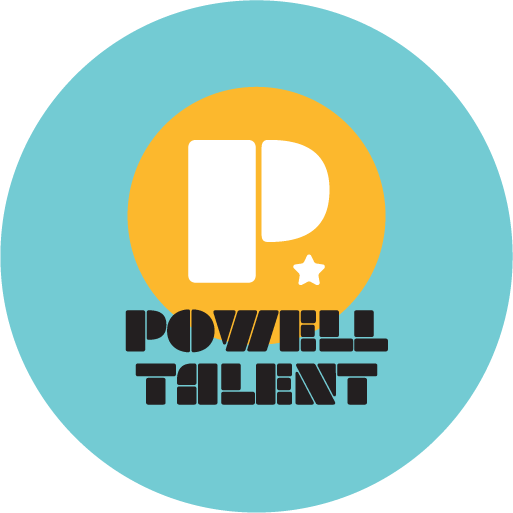 ACTOR’S NAMEActor’s name  Lorem ipsum dolor sit, amet consectetur adipisicing elit. Pariatur nostrum provident beatae excepturi qui assumenda sapiente quaerat maiores? Maxime incidunt, obcaecati exercitationem nesciunt dignissimos enim? Molestiae maxime totam ipsum aperiam! Lorem ipsum dolor sit, amet consectetur adipisicing elit. Suscipit molestias quam corporis similique, sequi perferendis non ratione quidem voluptatum dolores autem neque facere libero reprehenderit, quae iste, optio rem. Sit? Lorem ipsum dolor sit amet consectetur adipisicing elit. Ex eligendi repellat maxime quia sunt harum ipsam vel aut accusamus iste enim incidunt tenetur assumenda iure beatae optio qui, error libero!